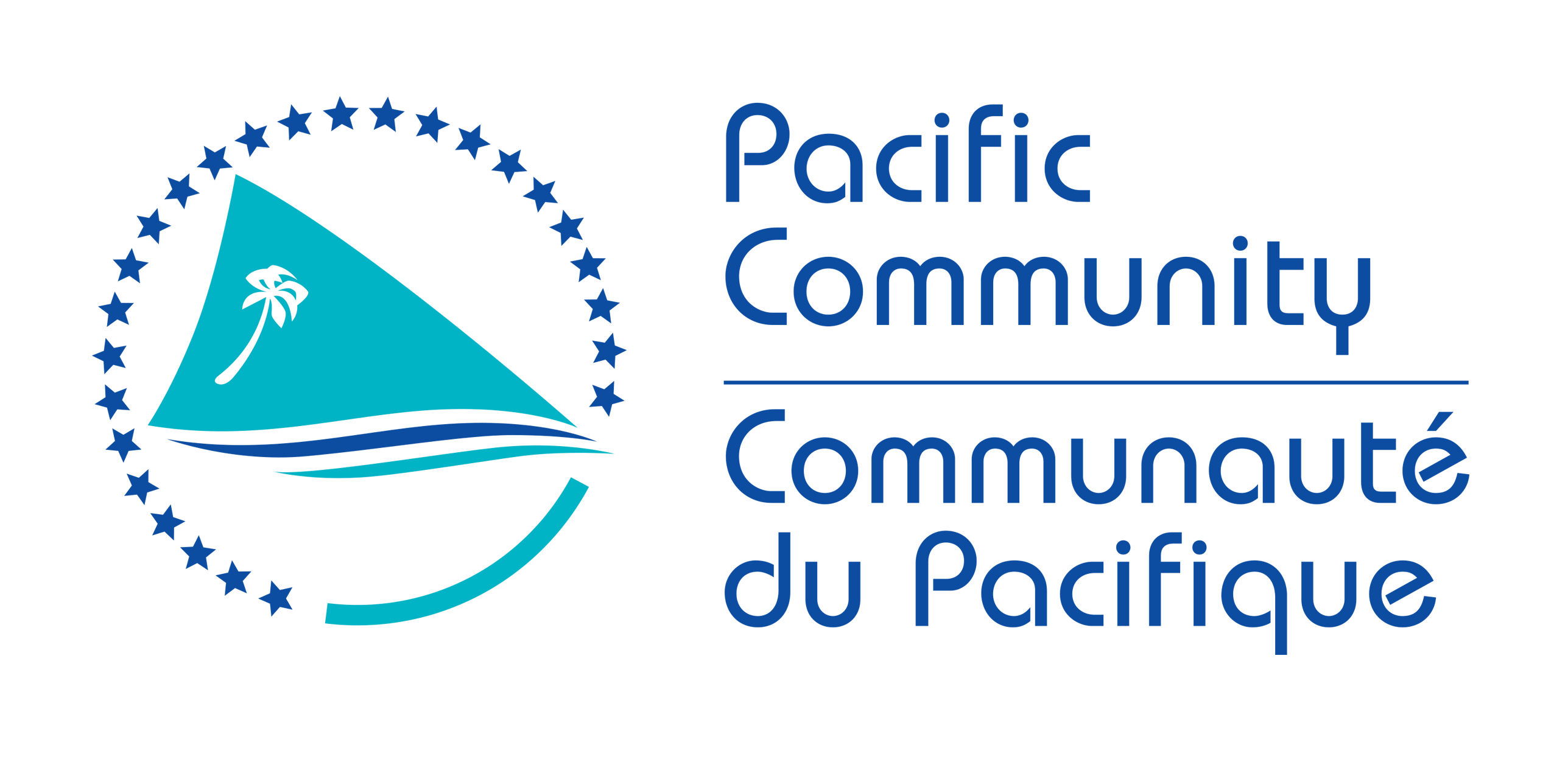 POSITION DESCRIPTIONThe Pacific Community (SPC) is the principal scientific and technical organisation in the Pacific region, proudly supporting development since 1947. It is an international development organisation owned and governed by its 26 country and territory members. SPC works for the well-being of Pacific people through the effective and innovative application of science and knowledge, guided by a deep understanding of Pacific Island contexts and cultures. Its vision is for a region of peace, harmony, security, social inclusion and prosperity, so that all Pacific people can lead free, healthy and productive lives. This is a shared vision for the Pacific under the Framework for Pacific Regionalism.GEOSCIENCES, MARITME AND ENERGY DIVISION The Geoscience, Energy and Maritime (GEM) Division has been established, a product of the merge between the Geoscience Division and the Economic Development Division. The GEM Division encompasses the following areas of Scientific Excellence: Georesources and Energy, and Disaster and Community Resilience, and Oceans and Maritime.THE PACIFIC CENTRE FOR RENEWABLE ENERGY AND ENERGY EFFICIENCY (PCREEE)The Pacific Centre for Renewable Energy and Energy Efficiency (PCREEE) is part of a wider international multi-stakeholder partnership, which aims at the creation of a global network of regional sustainable energy centres for SIDS in the Pacific, Caribbean, Indian Ocean and Africa and other regions of the world too. The Centre is established with technical support of the United Nations Industrial Development Organization and financial support of the Government of Austria. The centre is a member of the Global Network of Regional Sustainable Energy Centres (GN-SEC) and will work closely with the Caribbean Centre for Renewable Energy and Energy Efficiency (CCREEE) in Bridgetown, Barbados, and the ECOWAS Centre for Renewable Energy and Energy Efficiency (ECREEE) in Praia, Cabo Verde.  The PCREEE will address gaps in the current effort to remove existing barriers and strengthen drivers for sustainable energy markets, industries and innovation through regional methodologies and tools. The Centre focuses on up-scaling and replicating   national efforts in the areas of capacity development, knowledge management and innovation, awareness raising, as well as investment and business promotion. The Centre has a strong focus on the private sector and industry  while supporting targeted RE & EE programs to enhance the productivity of key industries with high job leverage (e.g. agriculture, tourism, fishery, manufacturing, creative industry) and the creation of a local sustainable energy servicing and manufacturing industry. The center would closely cooperate with the Georesources and Energy Programme at the GEM Division and provide technical services in a complementary manner. The PCREEE office opened for business at Nuku’alofa in November 2016 and the official inauguration was in April 2017.  Further information is available at 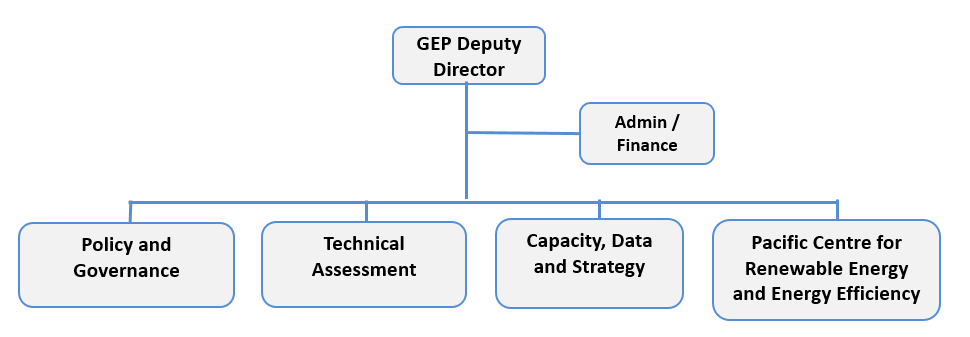 The position of Programme Assistant encompasses the following major functions or Key Result Areas:Office Management Put in place a safe and accurate record keeping system for the PCREEE, including keeping a registry of all assets purchased and kept by the Centre Organize meetings, trainings and including the PCREEE Steering Committee meetings and ensure logistics are in place for these events Prepare travels of the PCREEE team and those of others sponsored and covered by the SPC and PCREEEPrepare invoices, payment vouchers and perform the bank reconciliation and financial reporting of the PCREEE  Responsible for the overall cleanliness and tidiness of the PCREEE         Data Entry   Conduct the entry of PCREEE-specific data and info into the Pacific Regional Data Repository, IRIS and similar database for the PCREEE    CommunicationAct as the receptionist and first point of contact for visitors and callers to the PCREEENote taking in PCREEE meetingsParticipate in the general implementation of the annual work programme of the PCREEEMonitoring and EvaluationAssist with the reconciliation of the PCREEE staff travels Provide technical assistance to recipients of PCREEE assistance on how to effectively and efficiently meet their reporting requirements.Assist in the organisation and facilitation of M&E activities of the PCREEE.Duties and Responsibilities  - To Prioritizing time, resources and effort to the activities with the most impacts  Last minute travel and procurement arrangementsDealing with the varying demands, priorities and timelines of staff The position holder may:  QualificationsKnowledge / ExperienceKey Skills /Attributes / Job Specific CompetenciesThe following levels would typically be expected for the 100% fully effective level:Key Behaviours All employees are measured against the following Key Behaviours as part of their Performance Development:Change and Innovation Interpersonal SkillsTeamworkPromotion of Equity and EqualityJudgementBuilding Individual CapacityPersonal Attributes			Ability to think strategically Ability to analyse situations and make sound decisions even when information is imperfectAbility to handle conflict situations between staffDiplomatic skills and tactRespect for SPC corporate valuesResilience From time to time it may be necessary to consider changes in the job description in response to the changing nature of our work environment – including technological requirements or statutory changes. Such change may be initiated as necessary by the Manager – PCREEE.  This Job Description may be reviewed as part of the preparation for performance planning for the annual performance cycle.Approved:Manager/Supervisor		DateEmployee		DateJob Title:Programme Assistant -  PCREEEWork Unit:Pacific Centre for Renewable Energy and Energy Efficiency  Responsible To:Manager – PCREEE   Number of direct reports or total head count:0Job Purpose:The Pacific Centre for Renewable Energy and Energy Efficiency has been operational in Tonga in the last 2 years. It has now completed its Preparatory Phase and has entered its 1st Operational Phase. In line with the need to accelerate the implementation of the PCREEE’s work programme and budget, there is a need to   strengthen its administration and finance reporting capacity to cope with the increasing number of staff and activities of the PCREEE. The PA will assist in all the Administration, Finance and Secretarial works of the centre and works alongside a PCREEE team comprising the Manager, a Programme Delivery Officer, an Energy Efficiency Officer, an Energy Planning and Policy Officer, a Sustainable Energy Entrepreneurship Mentoring and Support Officer, volunteers and interns. The PA will report directly to the Manager - PCREEE. Date:August 2019 BACKGROUNDOrganisation Context:Key Result Areas:Jobholder is accountable for Jobholder is successful whenKRA  1:   Office Management Put in place a safe and accurate record keeping system for the PCREEE, including project accounts,  staff leaves and absences and keeping a registry of all assets purchased and kept by the Centre Organize meetings, trainings and including the PCREEE Steering Committee meetings and ensure logistics are in place for these events Prepare travels of the PCREEE team and those of others sponsored and covered by the SPC and PCREEEPrepare invoices, payment vouchers and perform the bank reconciliation and financial reporting of the PCREEE  Responsible for the overall cleanliness and tidiness of the PCREEE    Accurate and timely submission of monthly updates on PCREEE accounts, staff and assets  to SPC in Suva Meetings, trainings and the PCREEE Steering Committee meetings are effectively organised according to plansTravels logistics are organized on time and travellers fully comply with SPC’s travel policy Financial transactions of the PCREEE are compliant with SPC’s and / or donors’ procurement policies. PCREEE office is always clean and tidyKRA 2:   Data Entry   Conduct the entry of PCREEE-specific data and info into the Pacific Regional Data Repository, IRIS and similar database for the PCREEE   Report on data and information uploaded to the Pacific Regional Data Repository, IRIS and similar database for the PCREEE    KRA 3:   CommunicationAct as the receptionist and first point of contact for visitors and callers to the PCREEENote taking in PCREEE meetingsParticipate in the general implementation of the annual work programme of the PCREEEVisitors / callers to the PCREEE are always cordially welcomed and treated with respect   Discussions at PCREEE meeting are accurately recorded and documented efficientlyThe Secretarial, Administrative and  Financial reports of the PCREEE are available on a timely basis to facilitate programme implementation  Monitoring and EvaluationAssist with the reconciliation of the PCREEE staff travels Provide technical assistance to recipients of PCREEE assistance on how to effectively and efficiently meet their reporting requirements.Assist in the organisation and facilitation of M&E activities of the PCREEE.Report on staff travels are fully reconciled and acquitted on a timely basisReports of PCREEE TA recipients are received on time.    Progress reports and M & E activities conducted and completed with satisfaction    Work  ComplexityMost challenging duties typically undertaken:Functional Relationships & Relationship SkillsKey internal and/or  external contacts Nature of the contact most typicalExternalNational Directors of Energy. Suppliers and service providers Representatives of donor partners, funding agencies and visitors.Travel logistics to meetings and workshopsInvoices and payments Appointments with staff InternalSuva-based GEM financing officers and GEP PA Division thematic team coordinators / Deputy DirectorsCorporate Services and Support ServicesPCREEE financial reports and acquittals Approval of staff travels, leaves, signing of letters, etc   Leaves, annual PDS, etc.    Level of DelegationPerson SpecificationEssential:  Desirable:  A relevant certificate or diploma qualifications in office management, secretarial works or a related discipline.  Exceptional level of creativity and personal charm to welcome people and support staff. Essential:  Desirable:  At least three years of experience in an office performing functions in the capacity of responsibilities outlined aboveExperience with working in the Pacific Islands regionDemonstrated organisational skills with ability to prioritise workload and complete work under strict deadlinesDemonstrated ability to work effectively without constant supervision Demonstrated ability to successfully organise and assist with administrative functions and logistics of training courses, workshops, seminars and meetingsExperience with computing environment used in SPC including Windows XP/Vista/7 workstation platforms and Microsoft Office 2007 applicationsPossess good oral and written communication, organizational / administrative, data analysis and reporting skills;Be able to effectively represent PCREEE   in stakeholder meetings and show confidence in imparting knowledge to industry and other stakeholders;Demonstrated ability to organize work, manage time, determine priorities and meet deadlines;Demonstrated ability to work independently and flexibly, as well as being part of a team;Excellent computer skills including MS Excel.Expert levelLeadershipEffective managementPolitical awarenessSystems thinkingBuilding organisational capacityCustomer and market focusSustainable financingNegotiation and diplomacyAdvanced levelPeople skillsChange managementAdvocacy and networkingClear communicationMeasuring value through focused feedbackProcess management, improvement and innovationWorking KnowledgeCreativityInformation and knowledge to guide decision-makingAnalysisReport writingProject managementComputer literacyAwarenessFamiliarity with donor reporting requirementsAutomated reports through computer toolsFinancial analysis through NavisionBenchmarkingChange to Job Description: